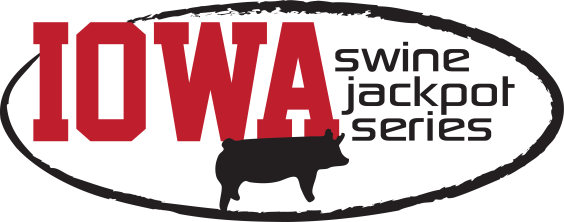 
www.iowaswinejackpotseries.com2013 Iowa Swine Jackpot Series Show Sanction FormName of Show: ____________________________________________________________________________________________Date & Location: ___________________________________________________________________________________________Contact Person: ____________________________________________________________________________________________Contact Person E-mail: ______________________________________________________________________________________Address: __________________________________________________________________________________________________City, State, Zip Code: ________________________________________________________________________________________Phone: __________________________________ Alternate Phone: ________________________Judge: ____________________________________________________________________________________________________Show Time: ________________________________________________________________________________________________Weigh in Time: _____________________________________________________________________________________________Entry Fee: _________________________________________________________________________________________________Additional Info: _______________________________________________________________________________________________________________________________________________________________________________________________________This year’s sanctioning fee is $20 to get your show sanctioned and on the website.  There will also be a $2 per head charge for the number of pigs that attend your show when you send your results in.  Please keep this in mind when setting your entry fees.We will send you a packet of information regarding rules and regulations once we receive this form back.  This packet will include some rules changes and information about how to set your classes up.  We need all ISJS sanctioned shows to follow our designated classes closely in order for kids to get their points.  Please review this information closely and contact the ISJS Executive Board with any questions or concerns. Please send show results and your $2 per head fee within 1 week of show to: 	 Shari Bakker 15394 V Ave Dike, IA 50624-8009 or email to:  sharisell.bakker@hotmail.com	Include $20 Sanction fee and return this form to:GPLAAttn:  Shari Sell-Bakker 15394 V Ave Dike, IA 50624-8009